Доброе утро, гр.41. Очень жаль, что приходится работать с вами в дистанционном режиме, но тем не менее приступаем к изучению новой дисциплины: автомобильные эксплуатационные материалы. Для освоения дисциплины вам необходимо завести две тетради: для лек5ций и тонкую для текущих контролей. Все лекции необходимо конспектировать в рабочую тетрадь вручную, распечатывать ничего нельзя, так как оценивается ручная работа. Задание на сегодня – первый конспект до 13. 05, работы принимаю только до 16.15. Позже не шлите. Мой e-mail: mnv@apt29.ru Успехов. С ув. Мамонова Н.В. 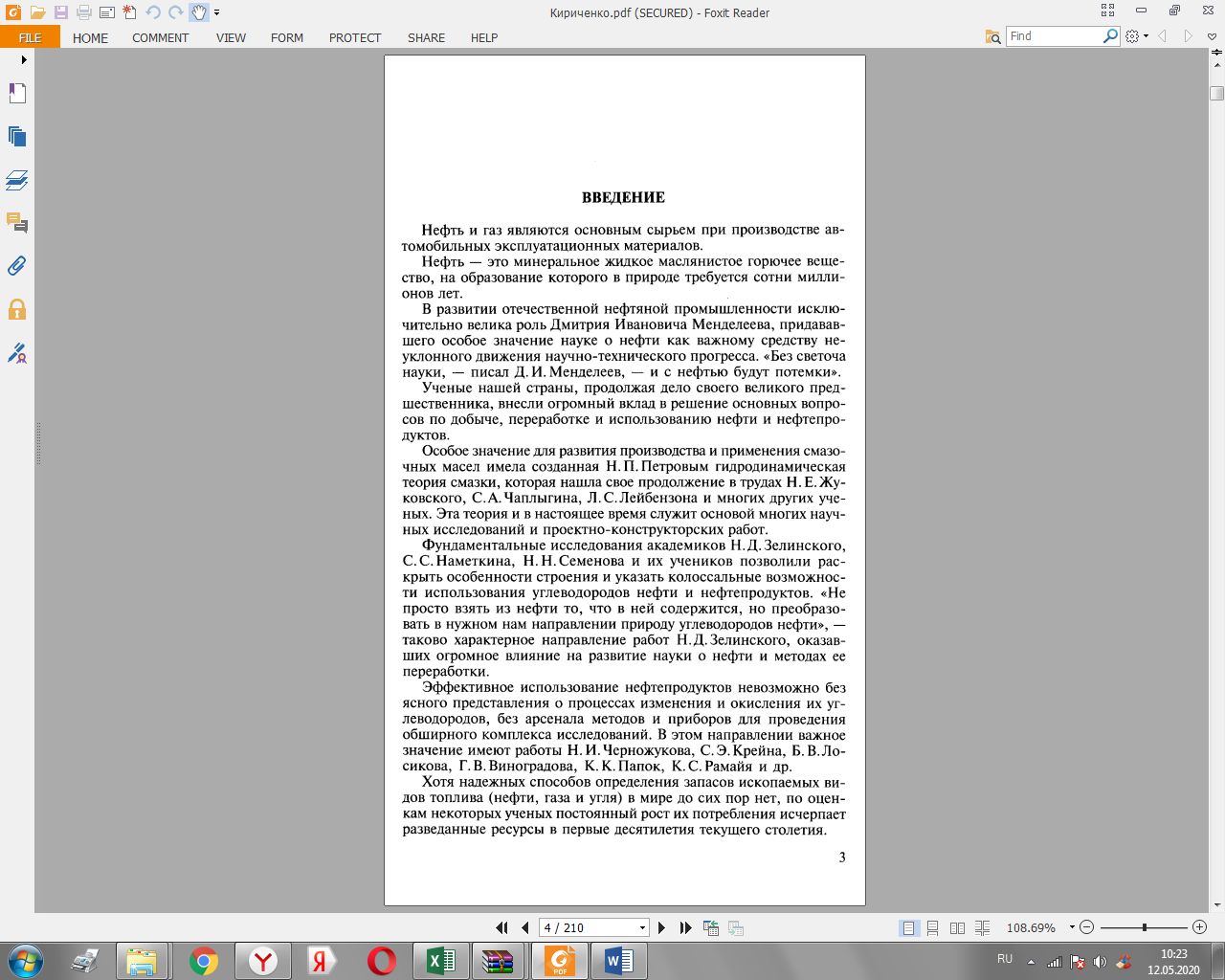 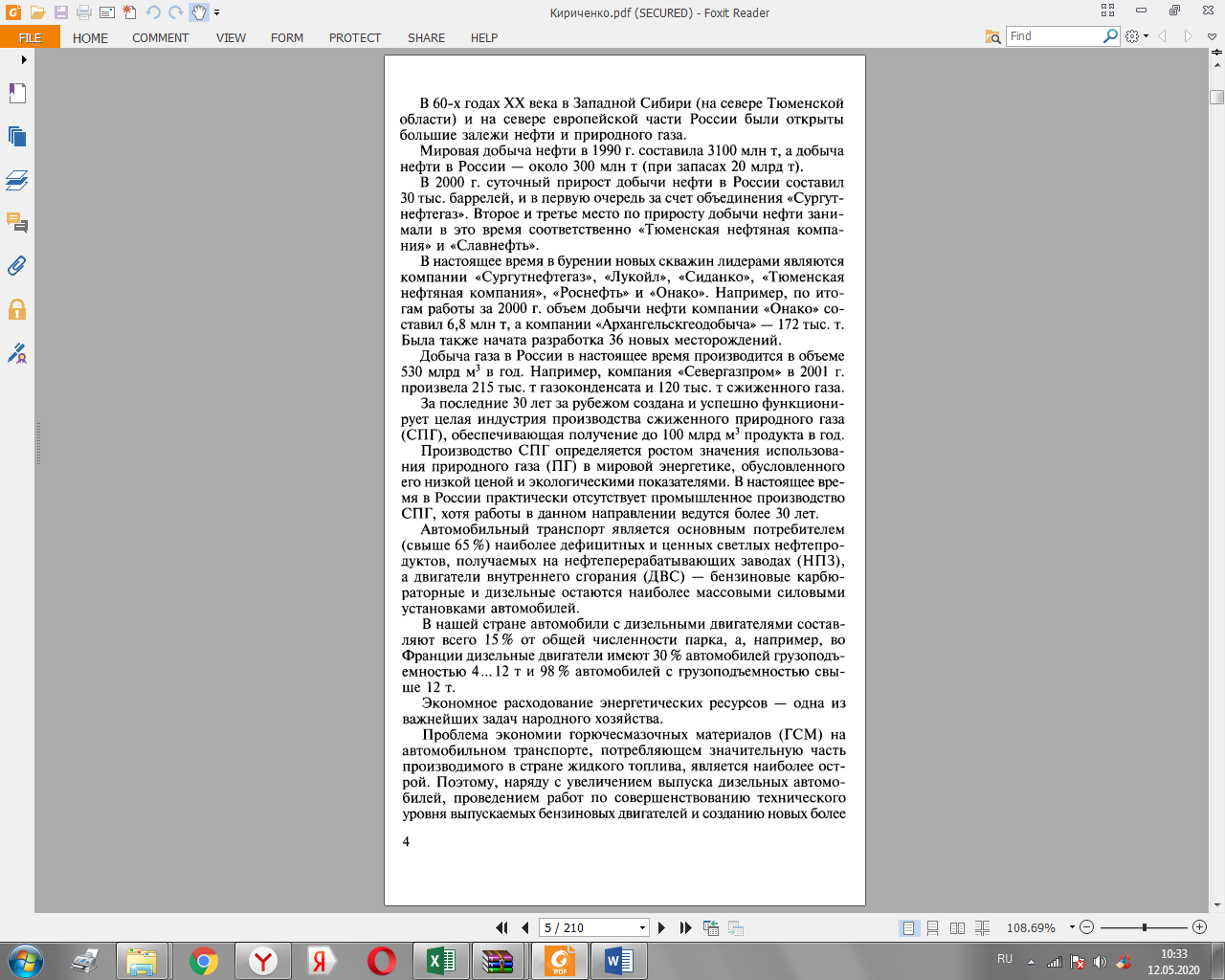 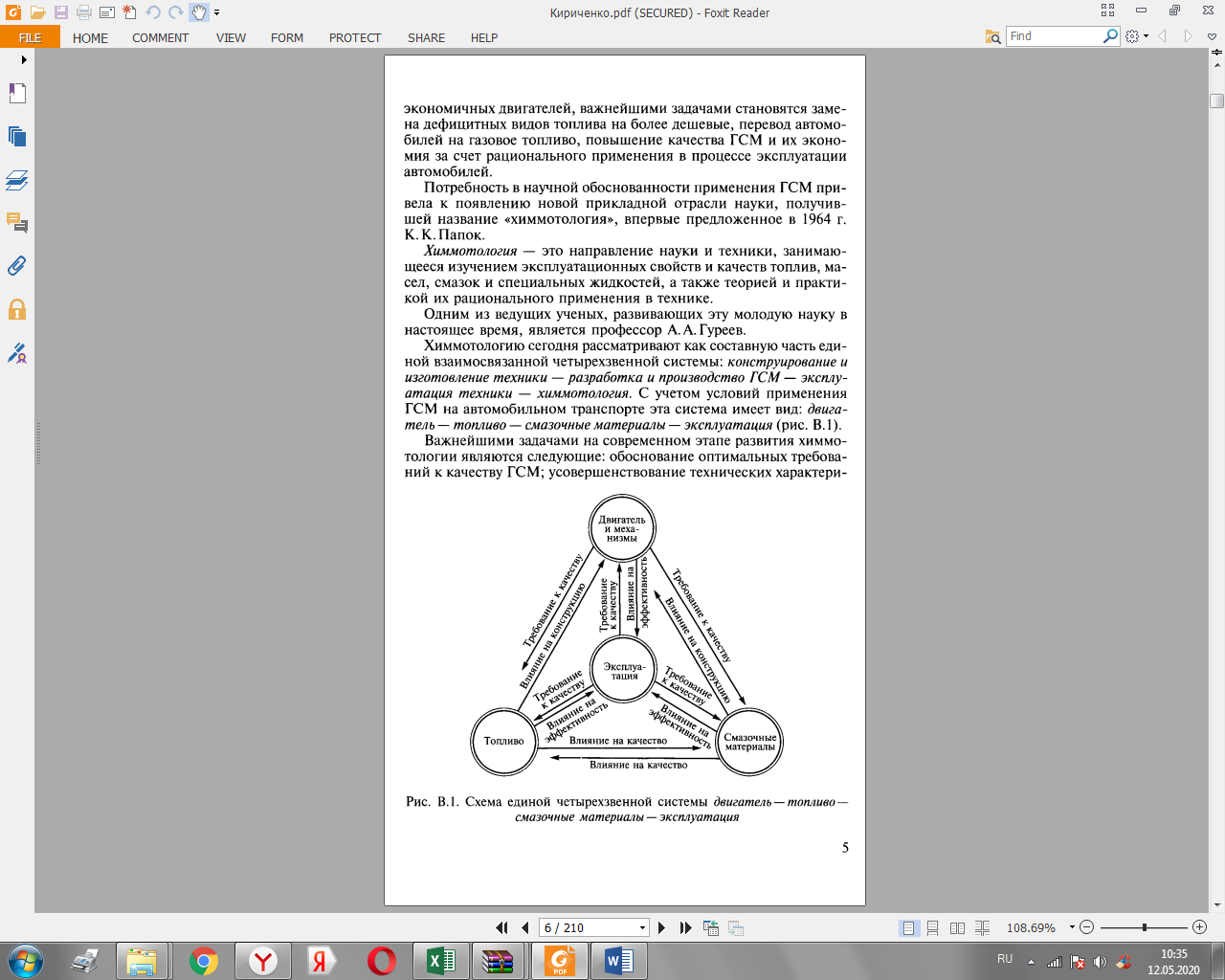 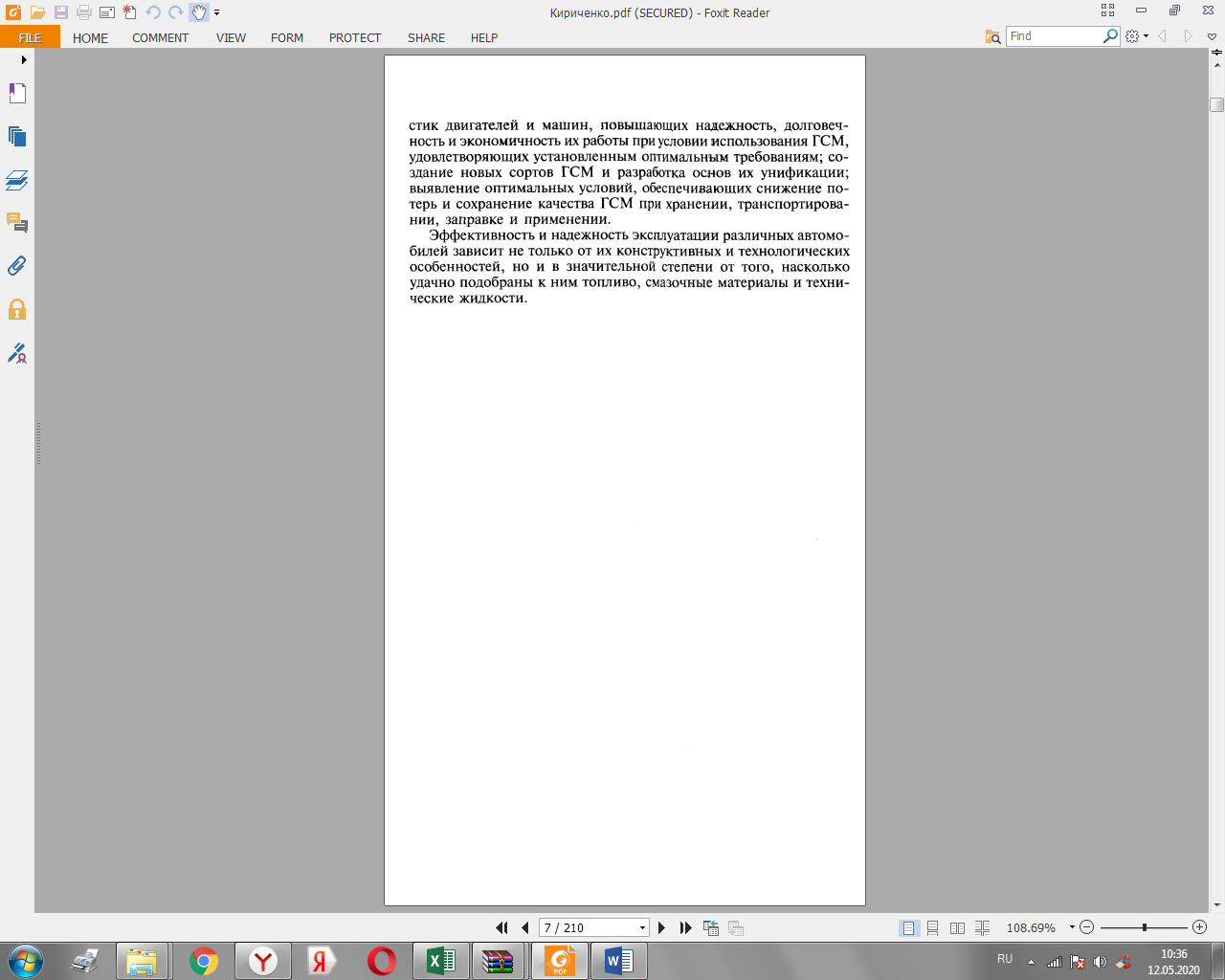 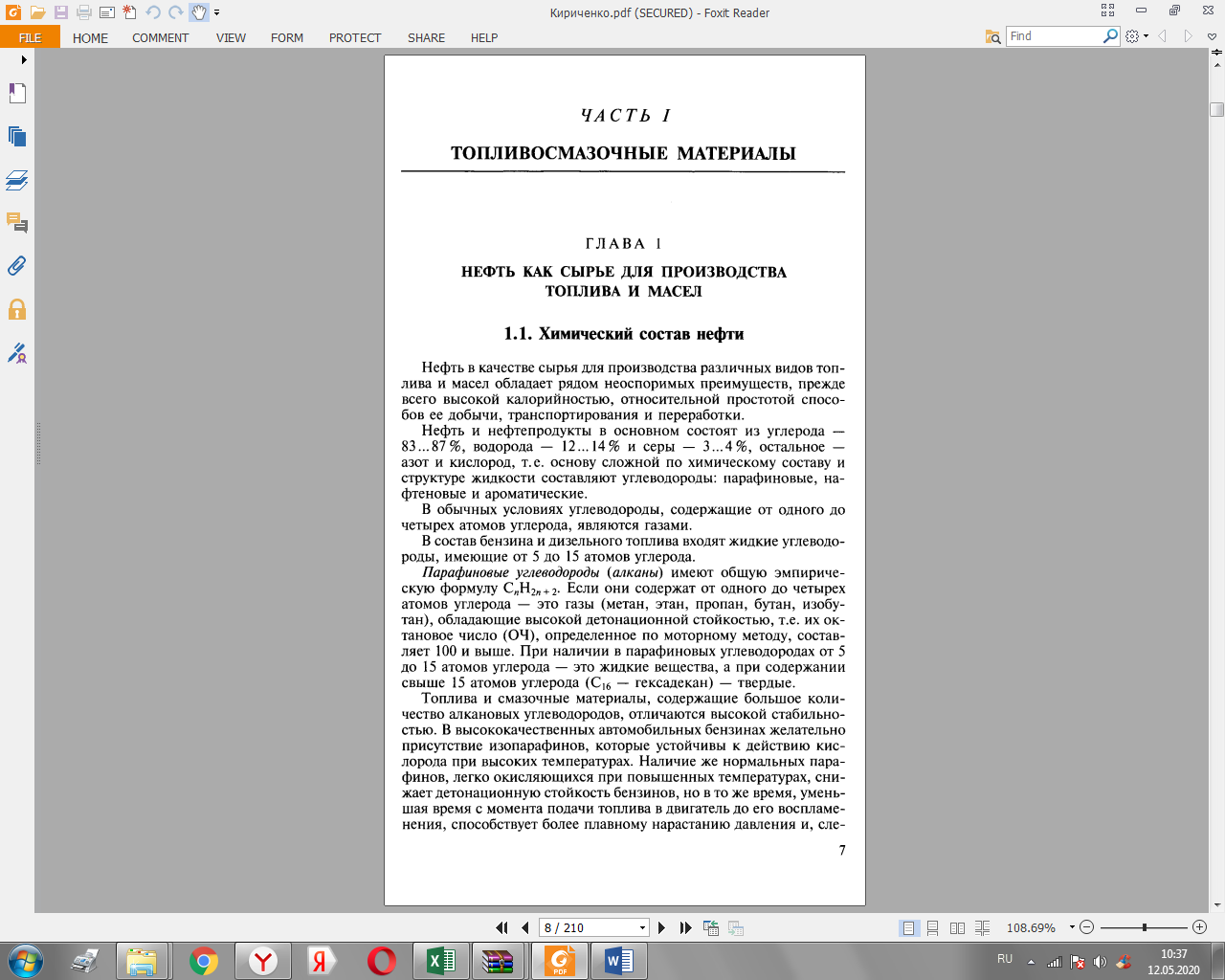 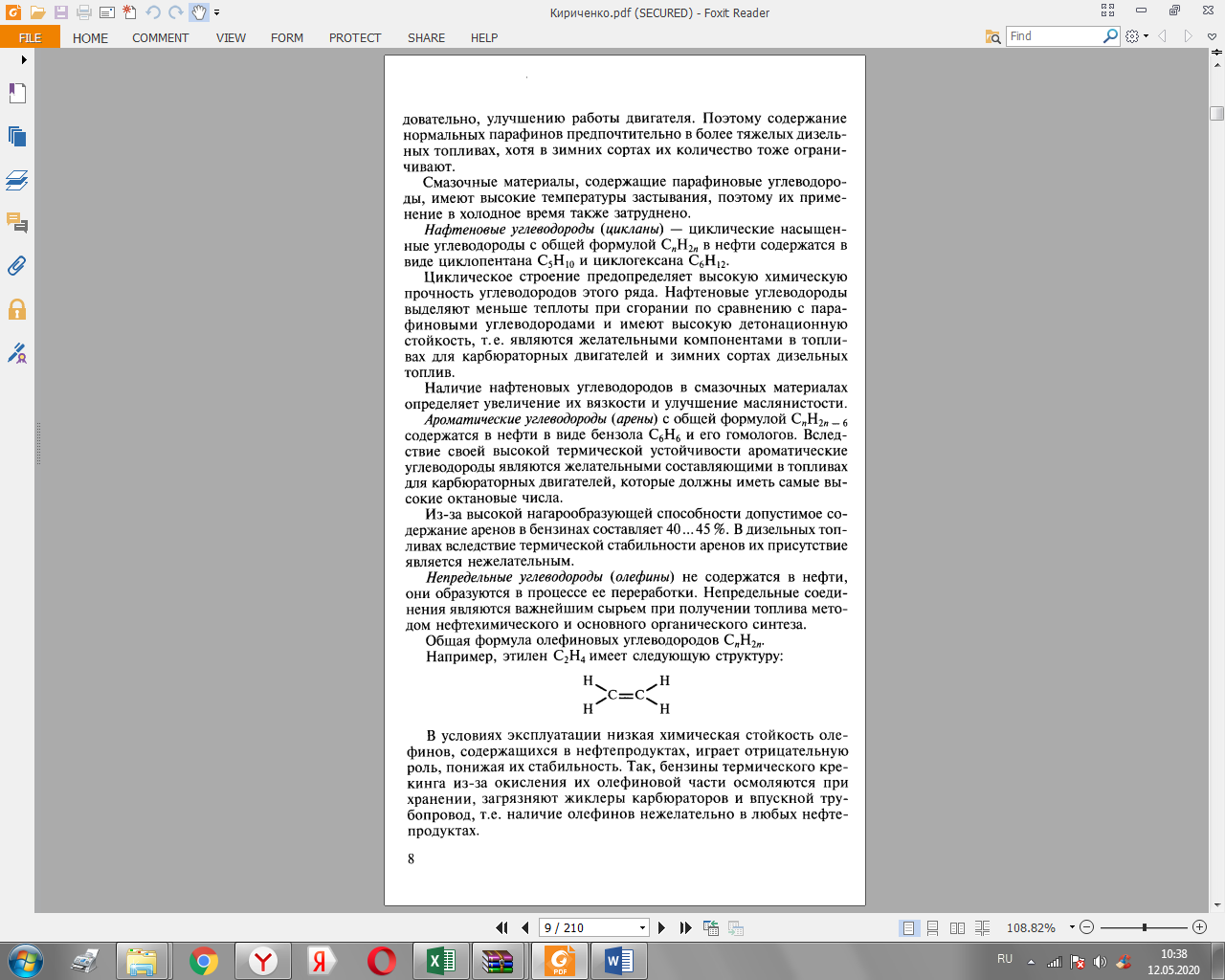 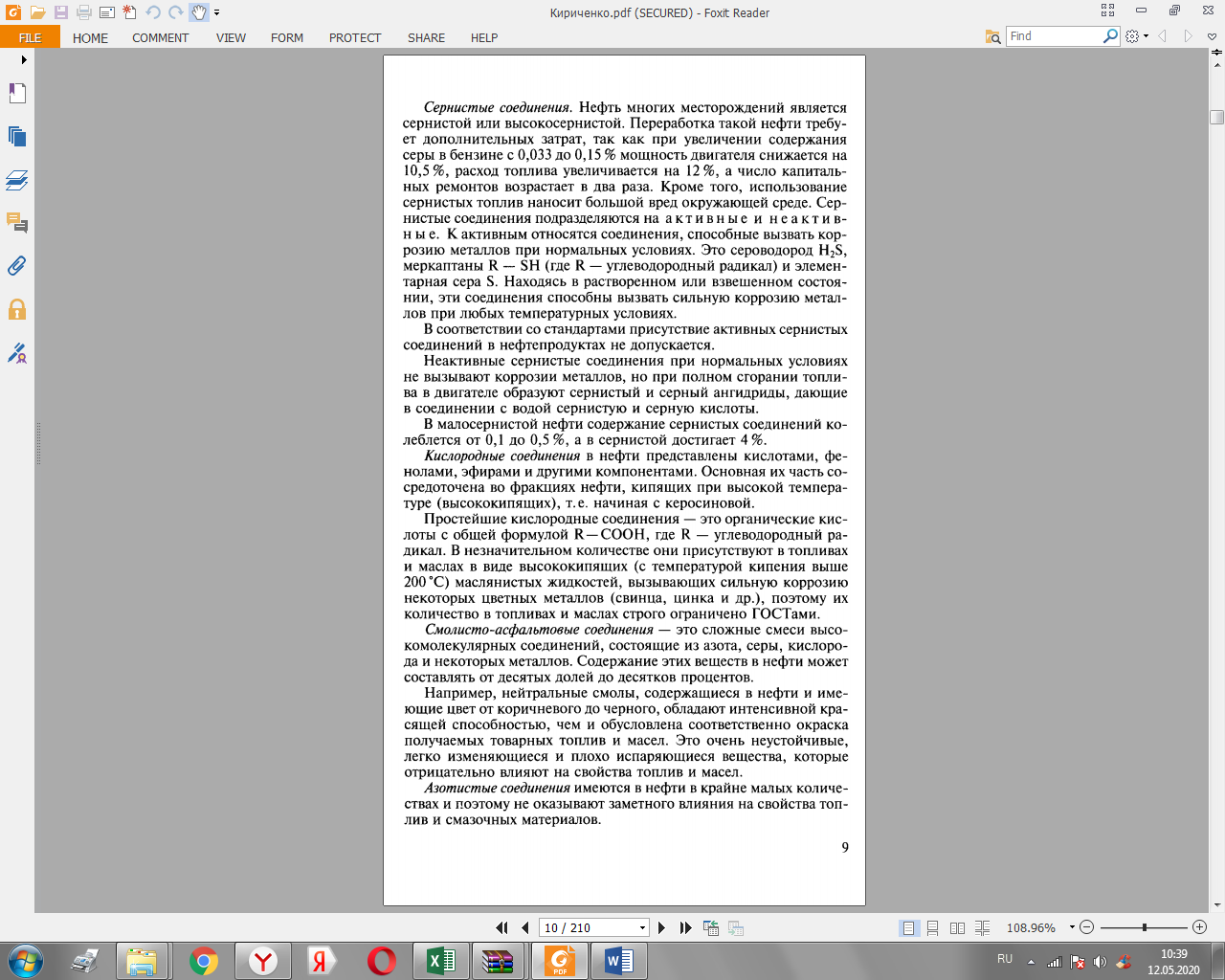 